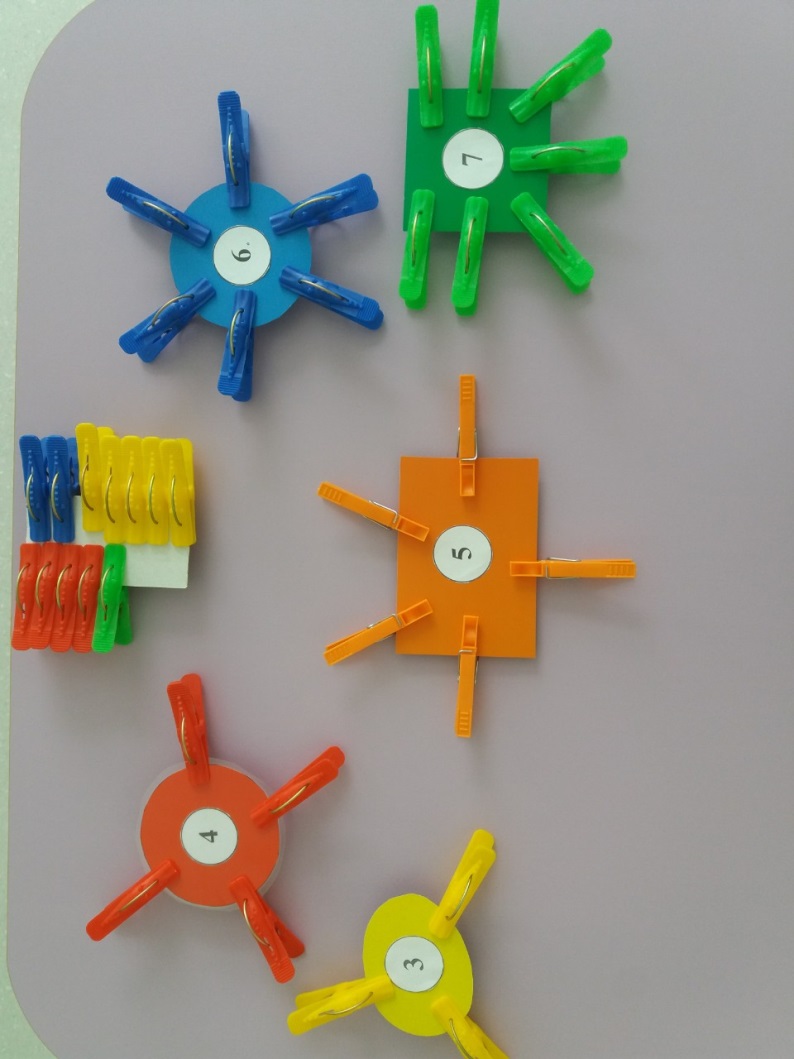 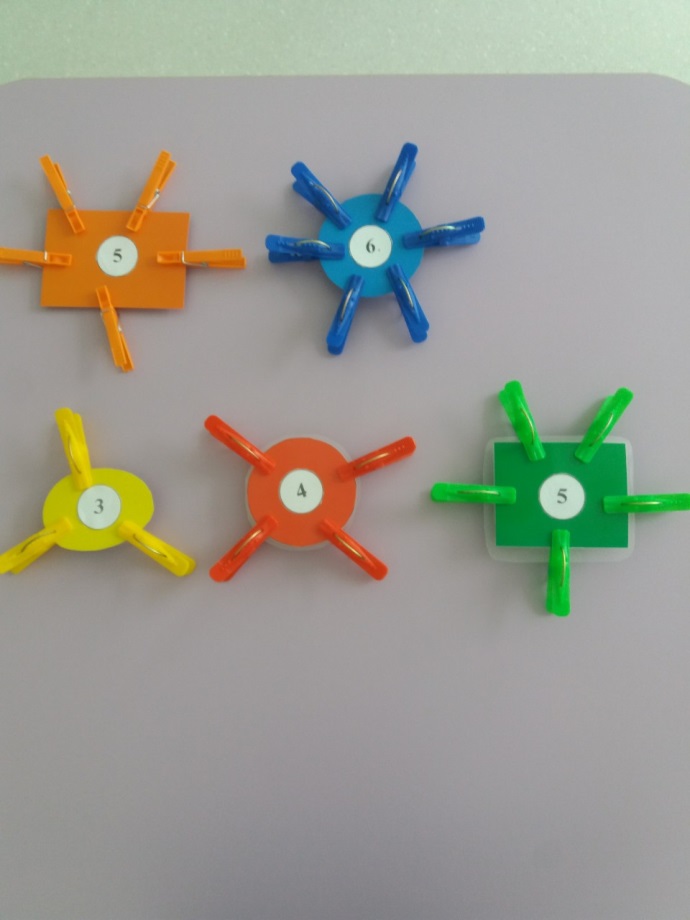 Дидактическая игра «Разноцветные прищепки»Цель игры: формирование у детей понятий: количество, цвет, форма.Правила игры: в соответствии с цветом фигуры и числом на фигуре прикрепить прищепки 